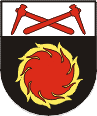 NAUJOSIOS AKMENĖS IKIMOKYKLINIO UGDYMO MOKYKLOSDIREKTORIUSĮSAKYMASDĖL DARBO GRUPĖS VIDAUS VEIKLOS KOKYBĖS ĮSIVERTINIMO ATASKAITAI PARENGTI PATVIRTINIMO2020 m. rugsėjo 22 d. Nr. V-43Naujoji AkmenėVadovaudamasi Naujosios Akmenės ikimokyklinio ugdymo mokyklos veiklos kokybės įsivertinimo tvarkos aprašu, patvirtintu direktoriaus 2020 m. rugsėjo 22 d. įsakymu Nr. V-42:1. S u d a r a u Naujosios Akmenės ikimokyklinio ugdymo mokyklos skyriuje „Buratinas“ vidaus veiklos kokybės įsivertinimo darbo grupę, sudarytą darbuotojų laisvanorišku apsisprendimu:Irena Juzėnienė, ikimokyklinio ugdymo mokytoja;Daiva Liuberskytė-Šukienė, ikimokyklinio ugdymo mokytoja;            Daiva Jurgelienė, ikimokyklinio ugdymo mokytoja.2. S u d a r a u Naujosios Akmenės ikimokyklinio ugdymo mokyklos skyriuje „Žvaigždutė“ vidaus veiklos kokybės įsivertinimo darbo grupę, sudarytą darbuotojų laisvanorišku apsisprendimu:Rasa Dagelienė, skyriaus vedėja;Ona Deniušienė, meninio ugdymo mokytoja;Jolita Šimkienė, priešmokyklinio ugdymo mokytoja;Daiva Andriuškienė, ikimokyklinio ugdymo mokytoja;Ilona Sigariova, ikimokyklinio ugdymo mokytoja;Rasa Borusevičienė, ikimokyklinio ugdymo mokytoja;Birūta Intienė, ikimokyklinio ugdymo mokytoja.3. S u d a r a u Naujosios Akmenės ikimokyklinio ugdymo mokyklos skyriuje „Atžalynas“ vidaus veiklos kokybės įsivertinimo darbo grupę, sudarytą darbuotojų laisvanorišku apsisprendimu:Vytautas Pokštas, logopedas – tiriamosios srities koordinatorius;Ilona Dvarionienė, ikimokyklinio ugdymo mokytoja;Regina Klerskienė, ikimokyklinio ugdymo mokytoja;Rasa Butkevičiūtė, priešmokyklinio ugdymo mokytoja.Naujosios Akmenės ikimokyklinio ugdymomokyklos skyriaus „Buratinas“ vedėja, l. e. direktoriaus pareigas 					Irena Girdvainienė